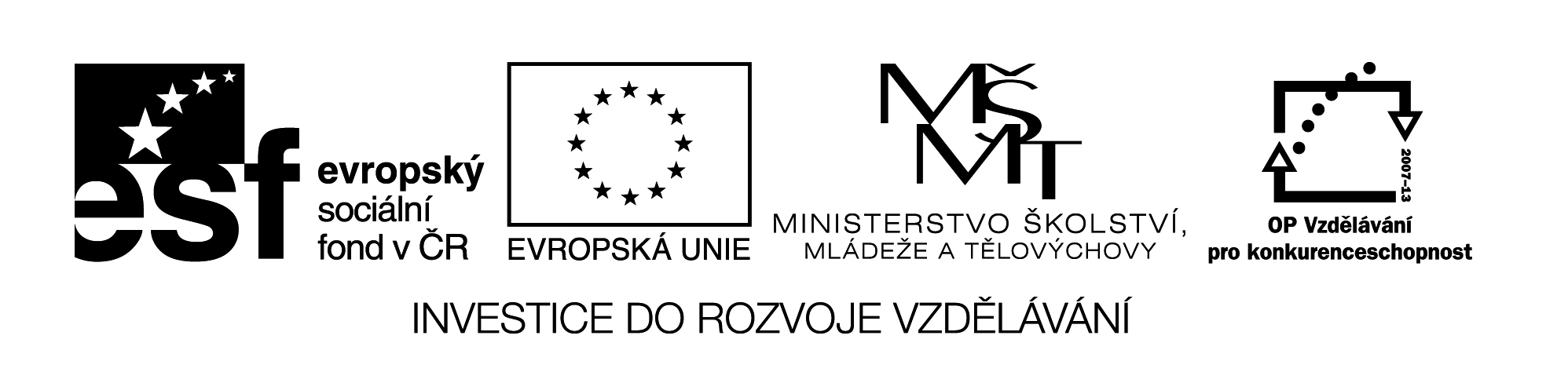 Registrační čísloCZ.1.07/1.4.00/21.1257Práce v hodiněRozdělení dětí do skupinMotivace – hra na herce (každá skupina předvede libovolné podst. jméno rodu mužského, ostatní skupiny hádají a určují životnost)Práce ve skupinách – pracovní listSpolečné hodnocení	Pracovní listRoztřiďte uvedená podstatná jména rodu mužského na ŽIVOTNÁ a NEŽIVOTNÁ (spojte čarou slovo se správnou hvězdou). Utvořte si 2. a 4. pád jednotného čísla.sněhulák                                     drak                      rýč                                         anděl                               učiteljitrocel                                                            vrabec                             úhoř             cvičitelSPOLEČNÁ KONTROLAZa každé správně určené slovo vybarvěte jednu hvězdičku:.III/2 Inovace a zkvalitnění výuky         prostřednictvím ICTVY_32_18_08Název vzdělávacího materiáluPodstatná jména rodu mužského  životná a neživotnáJméno autoraMgr. Romana NiebauerováAnotaceČást hodiny ČJ-4.roč. s využitím skupinové práceOčekávaný výstup vzhledem k RVPRozlišení životnosti podst. jmenRozvíjené klíčové kompetenceKompetence sociální a personální-  účinně spolupracuje ve skupiněPrůřezové témaOSV – utváří a rozvíjí základní dovednosti pro spolupráciČasový harmonogram15 minut v hodině ČJPoužitá literatura a zdrojePomůcky a prostředkyDatumBřezen 2013